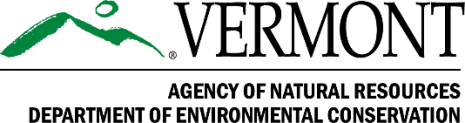 بيان صحفيللنشر الفوري - 14 من يوليو عام 2023جهة الاتصال:بن دي جونغ، عالم الجيولوجيا التابع للولايةإدارة الحفاظ على البيئة802-461-5235، Benjamin.DeJong@vermont.govإن فيرمونت معرضة لموجة عالية من مخاطر الانهيارات الأرضية بعد ما حدث في الفيضانات الأخيرةمونتبليير، فيرمونت - أدت الفيضانات الأخيرة التي حدثت في ولاية فيرمونت إلى زيادة احتمالية مخاطر الانهيارات الأرضية بدءًا من يوم الجمعة 14 من يوليو عام 2023 وحتى الأيام المقبلة.قد يكون من الصعب التنبؤ بمخاطر الانهيارات الأرضية. فهي لا تعتمد على مستويات الأنهار، على عكس مخاطر الفيضانات. ومع ذلك، تشير مجموعة كبيرة من الأعمال في فيرمونت إلى أن هطول الأمطار بكمية تتراوح بين ثلاث إلى خمس بوصات يمكن أن يؤدي إلى انهيارات تؤدي إلى حدوث انهيارات أرضية، خاصةً عندما تكون الأرض مشبعة بالمياه بالفعل. ومع هطول أكثر من ست بوصات من الأمطار في معظم الجبال الخضراء والمزيد من الأمطار على وشك الحدوث، يزداد خطر الانهيارات الأرضية.يمكن لأي شخص الإبلاغ عن انهيار أرضي عبر الإنترنت. يُرجى ملاحظة أن هذا التقرير مخصص للملاحظات البسيطة وليس لحالات الطوارئ. يمكنك الاتصال بالرقم 911 للإبلاغ عن حالة تهدد الحياة أو حالة طوارئ أخرى.بالنسبة لمن لديهم مخاوف من احتمال تأثر منازلهم بالانهيارات الأرضية، فعليهم غادر المبنى والاتصال على:عالم الجيولوجيا التابع للولاية والمدير: بنجامين ديجونج، حاصل على درجة الدكتوراه، يمكنك التواصل معه على الرقم 5235-461-802 أو عبر إرسال رسالة بريد الإلكتروني إلى Benjamin.Dejong@vermont.gov.عالم الجيولوجيا: جوناثان كيم، حاصل على درجة الدكتوراه، يمكنك التواصل معه على الرقم 802-522-5401 أو عبر إرسال رسالة بريد الإلكتروني إلى Jon.Kim@vermont.gov.تعرف على المزيد حول الجيولوجيا والمخاطر، أو الانهيارات الأرضية، والانهيارات الصخرية، وعوامل التعرية.للحصول على المزيد من المعلومات حول موارد التعافي من الفيضانات من وكالة الموارد الطبيعية، أو إدارة الحفاظ على البيئة، أو إدارة الأسماك والحياة البرية، أو إدارة الغابات والمتنزهات والترفيه، تفضل بزيارة https://ANR.Vermont.gov/Flood.###إشعار عدم التمييز:تدير وكالة فيرمونت للموارد الطبيعية (ANR) برامجها وخدماتها وأنشطتها دون تمييز على أساس العرق أو الدين أو العقيدة أو اللون أو الأصل القومي (بما في ذلك الأشخاص ممن لديهم قدرة محدودة على التحدث باللغة الإنجليزية) أو النسب أو محل الميلاد أو الإعاقة أو العمر أو الحالة الاجتماعية أو الجنس أو التوجه الجنسي أو الهوية الجنسية أو الرضاعة الطبيعية (الأم والطفل).إشعار الوصول إلى اللغة: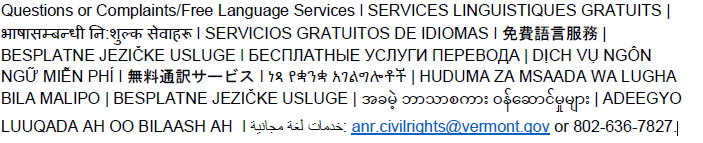 